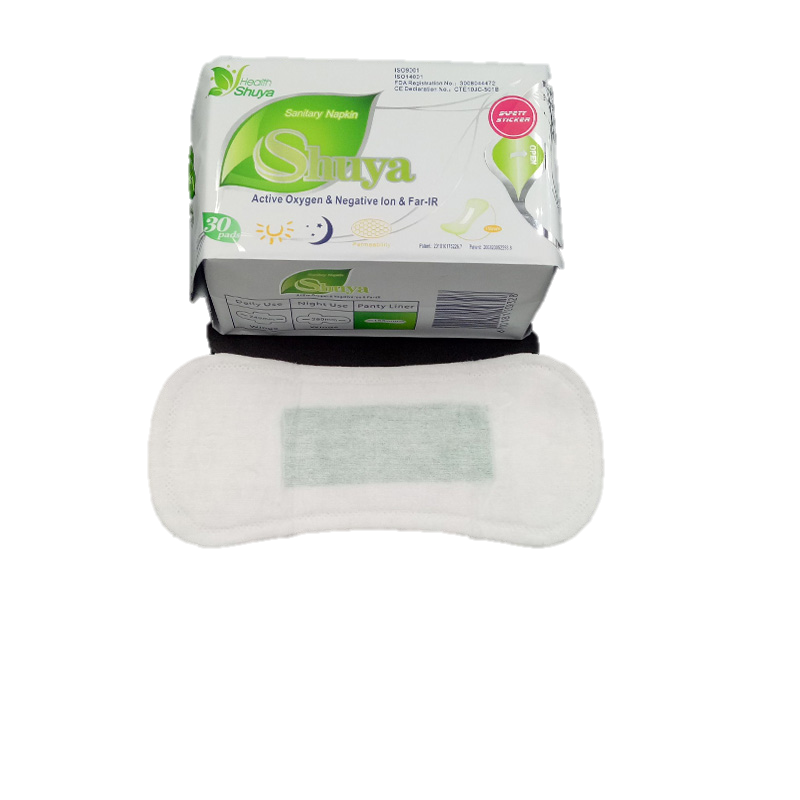 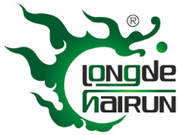 Лондэ Хайжунь рекомендует.Гигиенические прокладкис активным ионизирующимэлементом.Основные компоненты Shuya. Active Oxygen & Negative lon & Far-IR : действие, особенности, польза:Комплекс действующих элементов подобран не случайно: каждый из них выполняет определенную функцию, а в общей связке – усиливает полезный эффект каждого. Турмалин – активизирует выработку анионов, поэтому быстрее происходят процессы клеточного метаболизма, улучшается состояние кожного покрова, нормализуется микроциркуляция обмена веществ. Благодаря физическим свойствам кристалла прокладки обладают обезболивающим эффектом, противодействуют инфекциям и способны усилить сексуальное влечение.Инфракрасные лучи – выделяет турмалин, в результате чего расширяются кровеносные капилляры, нормализируется кислотно-щелочной баланс, укрепляется иммунная система.Органический германий – действие элемента можно сравнить с функцией гемоглобина в организме, который отвечает за перенос и доставку кислорода в органы и предотвращает кислородную недостаточность в тканях.Биомагнитное волокно – ферромагнитная лента, которая взаимодействует с германием, благодаря чему клетки быстрее очищаются от вредных веществ и заполняются полезными микроэлементами.Ионы серебра – увеличивают целебные свойства благородного металла, который известен своими уникальными обеззараживающими свойствами. Действию ионизированного серебра не могут противостоять патогены-возбудители вирусов и инфекций, грибки. Поэтому происходит быстрое восстановление поврежденных тканей и заживление ран.Сочетание таких компонентов приводит в действие механизмы сложных биохимических процессов, которые способствуют:нормализации работы кровеносной системы: очищаются сосуды, улучшается свертываемость крови и микроциркуляция, что обеспечивает эластичность тканей;насыщению кислородом клеток, что способствуют их быстрой регенерации, а значит, общему омоложению организма;укреплению иммунитета, повышению сопротивляемости вредоносным бактериям, грибкам, патогенам.Показания к применению:восстановление и нормализация менструального цикла.рассасывание спаек, эрозий, кист, миом, молочницы.лечение бесплодия.восстановление функций организма (недержание мочи в пожилом и детском возрасте).подтягивание матки после родов, подтягивание влагалища в пожилом возрасте.лечение простатита, геморроя, кровотечений из прямой кишки.нормализация гормонального фона (похудение).Поэтому средства личной гигиены с анионовым чипом заслуженно были переведены из разряда обычных в категорию лечебные прокладки для женщин, где анион стал основным связующим звеном пользы, комфорта и здоровья.Сайт:     http://БИОФОТОНЫ.РФ                                                                                                     Цена  25 у.е.